DSWD DROMIC Report #45 on the Taal Volcano Eruptionas of 12 February 2020, 6PMSituation OverviewAt 5:30 PM, 12 January 2020, the Philippine Institute of Volcanology and Seismology (PHIVOLCS) has raised alert level 4 over Taal Volcano, indicating that hazardous eruption is possible within hours to days.  In its 8:00 AM, 26 January 2020 advisory, the agency has lowered the alert status of Taal Volcano from Alert Level 4 to Alert Level 3 (decreased tendency towards hazardous Eruption), recommending that entry into Taal’s Permanent Danger Zone within seven 7-kilometer radius from the Main Crater is strictly prohibited. 					Source: Philippine Institute of Volcanology and Seismology (PHIVOLCS)Status of Affected Families / PersonsA total of 151,280 families or 566,038 persons were affected by the Taal Volcano eruption in Region CALABARZON (see Table 1).Table 1. Number of Affected Families / PersonsNote: The decrease in the number of affected families and persons in some areas is due to the ongoing assessment and validation being conducted. Number of affected barangays are yet to be determined.* Affected City/Municipality** Host LGU*** Affected LGU at the same time hosting IDPs from other affected LGU(s)Sources: DSWD-FOs III, NCR, and CALABARZONStatus of Displaced Families / Persons Inside Evacuation Centers There are 4,263 families or 15,295 persons taking temporary shelter in 105 evacuation centers in Region CALABARZON (see Table 2).Table 2. Number of Displaced Families / Persons Inside Evacuation CentersNote: Previously reported IDPs accommodated in ECs opened in the municipalities of Agoncillo, Lemery, San Nicolas, Taal, and Talisay were transferred to other ECs in nearby municipalities/cities. The increase in the number of evacuation centers is due to the re-opening of other ECs. Ongoing assessment and validation are continuously being conducted in the Region.*Some of the displaced families and persons inside ECs in San Luis and Tanuan City have transferred to their relatives and/or friends. Source: DSWD-FO CALABARZONOutside Evacuation Centers There are 53,919 families or 199,247 persons currently staying with their relatives and/or friends (see Table 3).Table 3. Number of Displaced Families / Persons Outside Evacuation CentersNote: Ongoing assessment and validation are continuously being conducted. Sources: DSWD-FOs III, NCR, and CALABARZONDamaged HousesThere are 3,813 damaged houses; of which, 799 are totally damaged and 3,014 are partially damaged by the fire (see Table 4).Table 4. Number of Damaged HousesNote: Ongoing assessment and validation are continuously being conducted.Source: DSWD-FO CALABARZONAssistance ProvidedA total of ₱14,053,800.04 worth of assistance was provided by DSWD to the affected families (see Table 5).Table 5. Cost of Assistance Provided to Affected Families / PersonsSources: DSWD-FOs NCR and CALABARZON DSWD DISASTER RESPONSE INFORMATION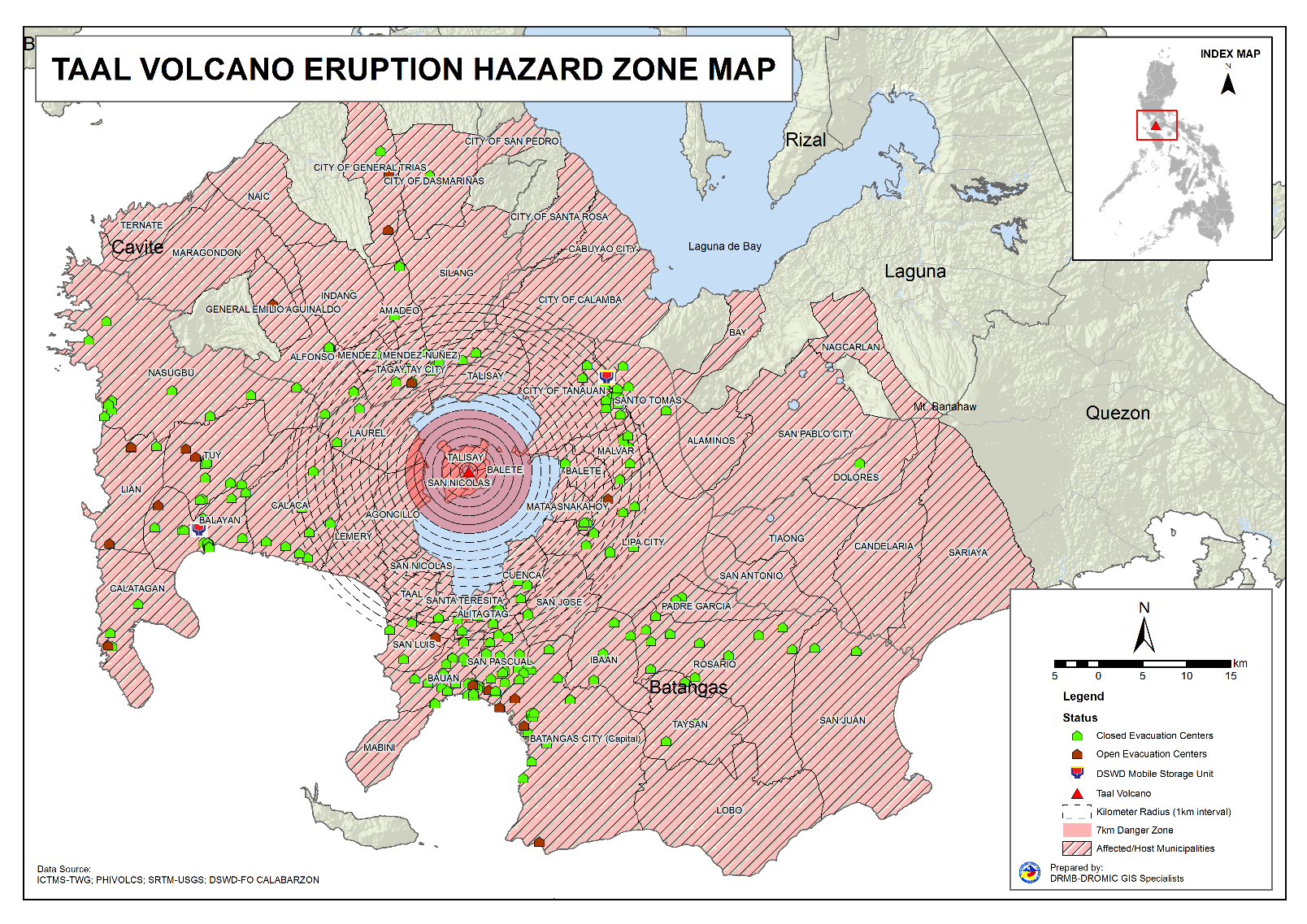 Situational ReportsDSWD-DRMBDSWD-FO IDSWD-FO CALABARZONDSWD-FO IIIDSWD-FO NCRDSWD-FO CAR*****The Disaster Response Operations Monitoring and Information Center (DROMIC) of the DSWD-DRMB is closely coordinating with the concerned DSWD Field Offices for any significant disaster response updates.Prepared by DIANE C. PELEGRINO					MARC LEO L. BUTACReleasing OfficerPHOTO DOCUMENTATION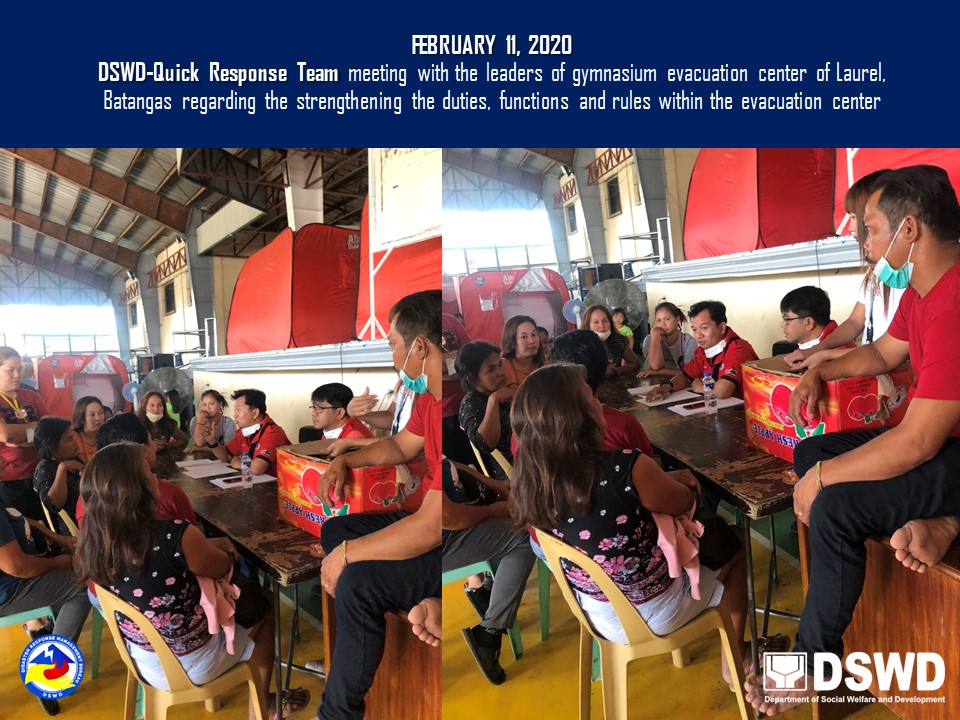 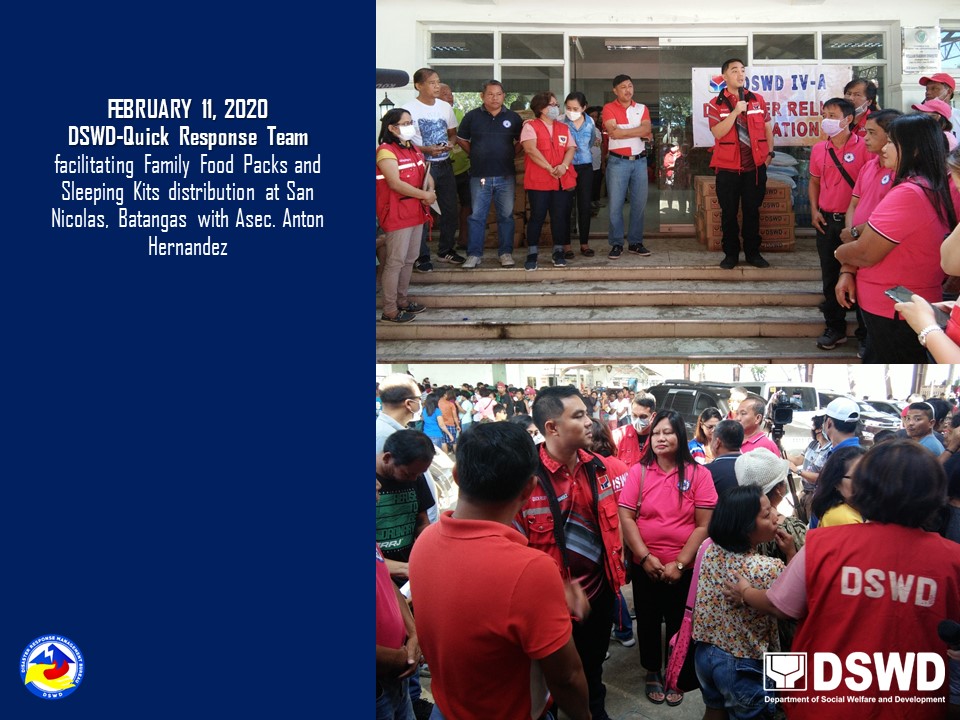 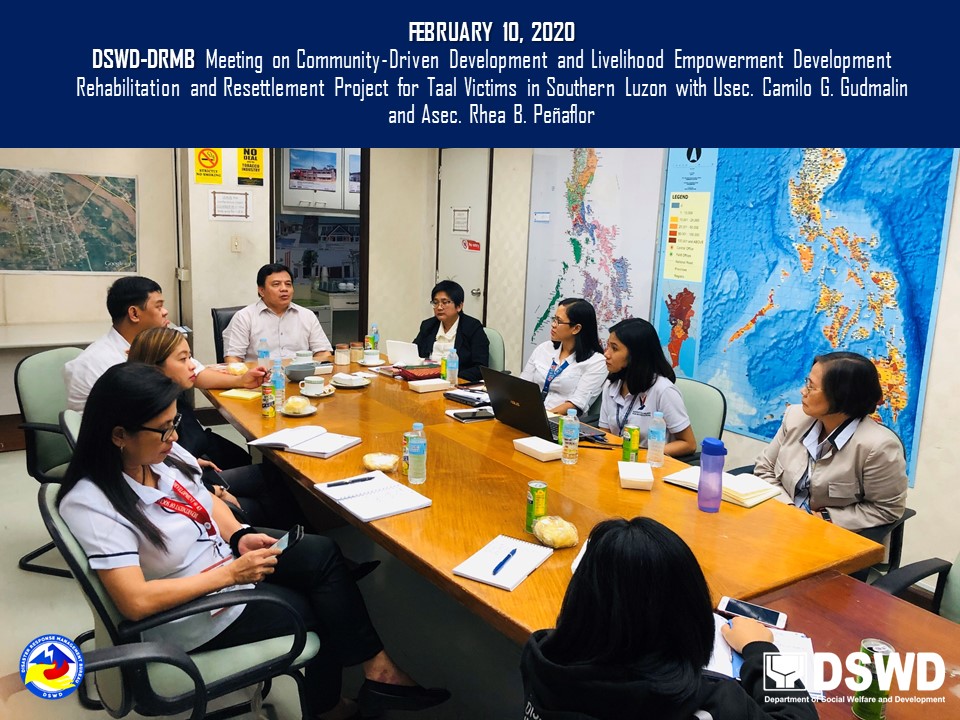 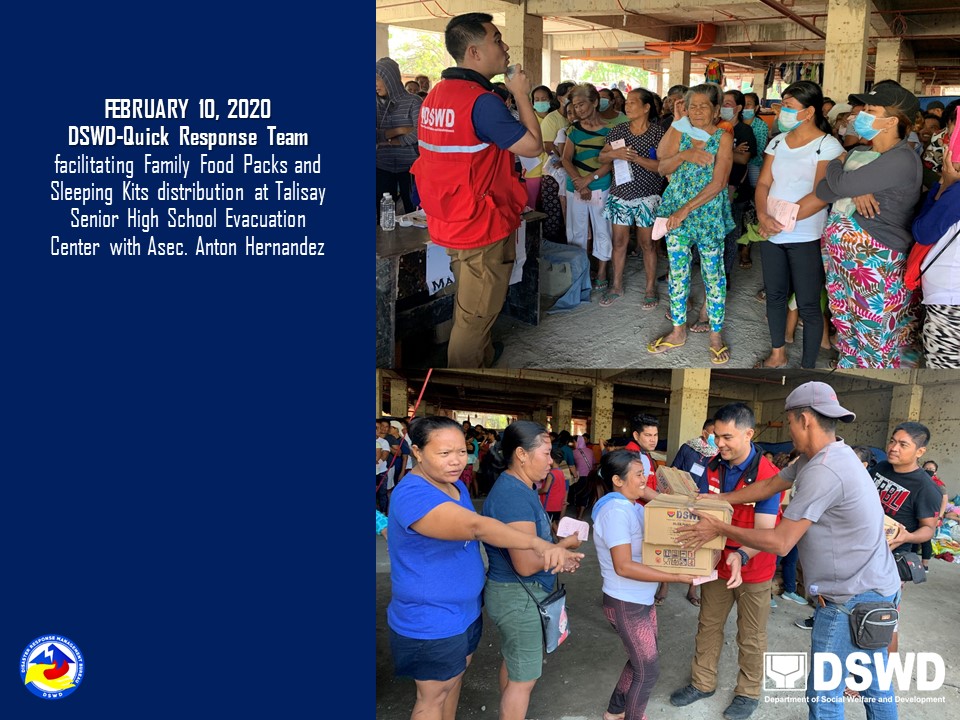 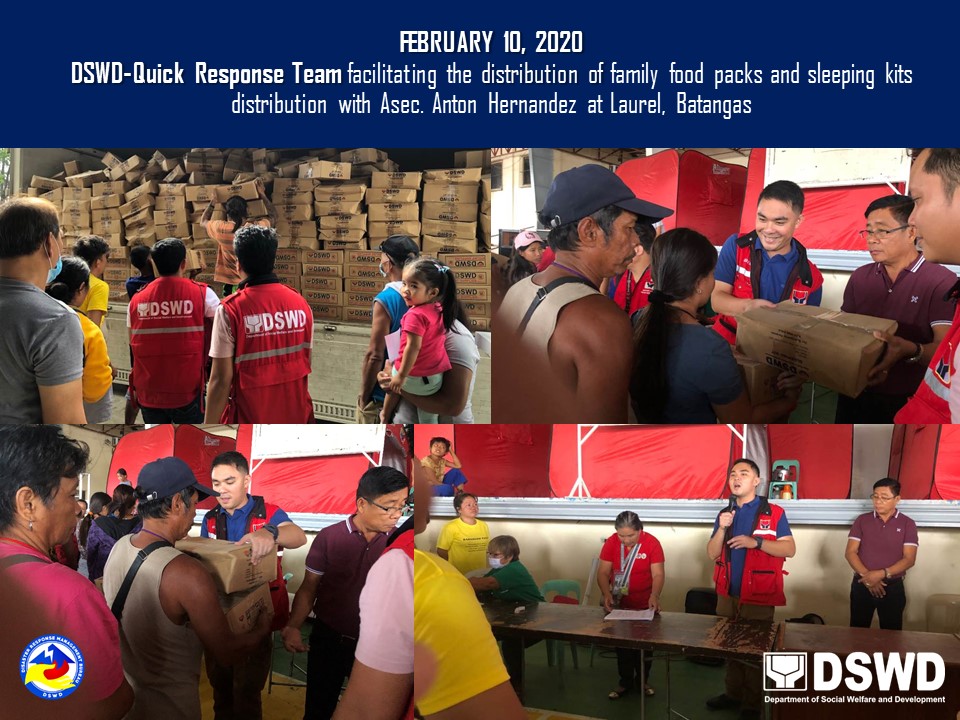 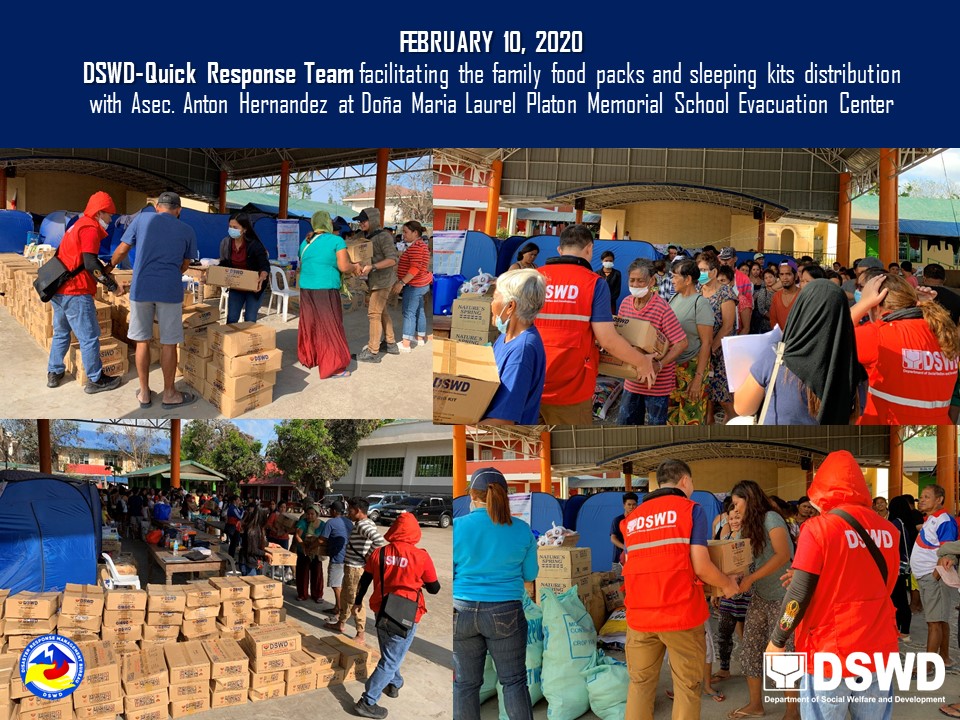 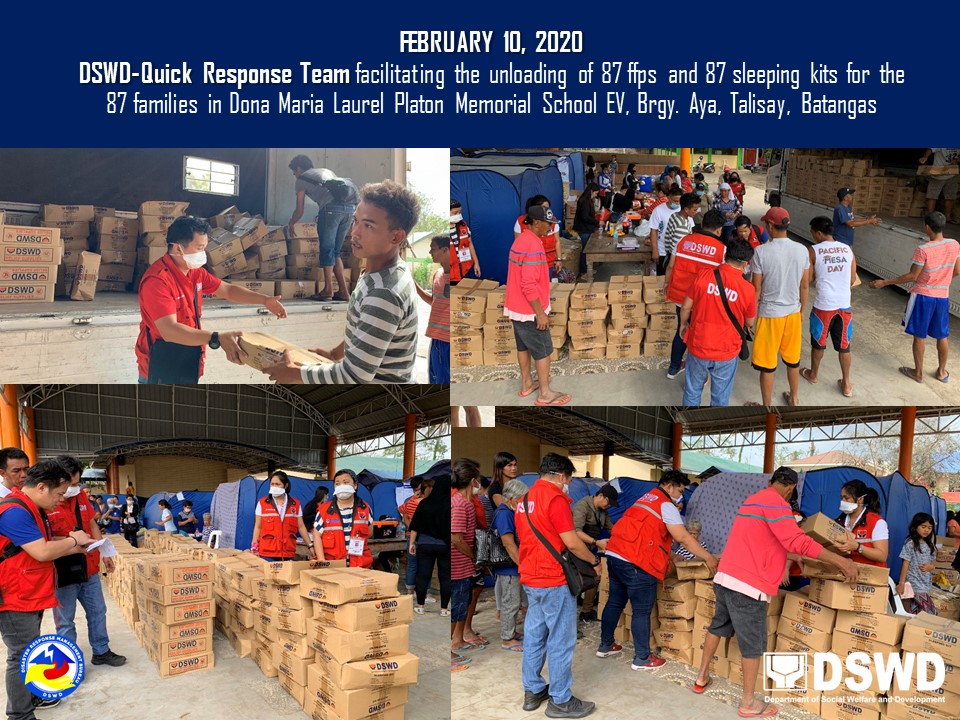 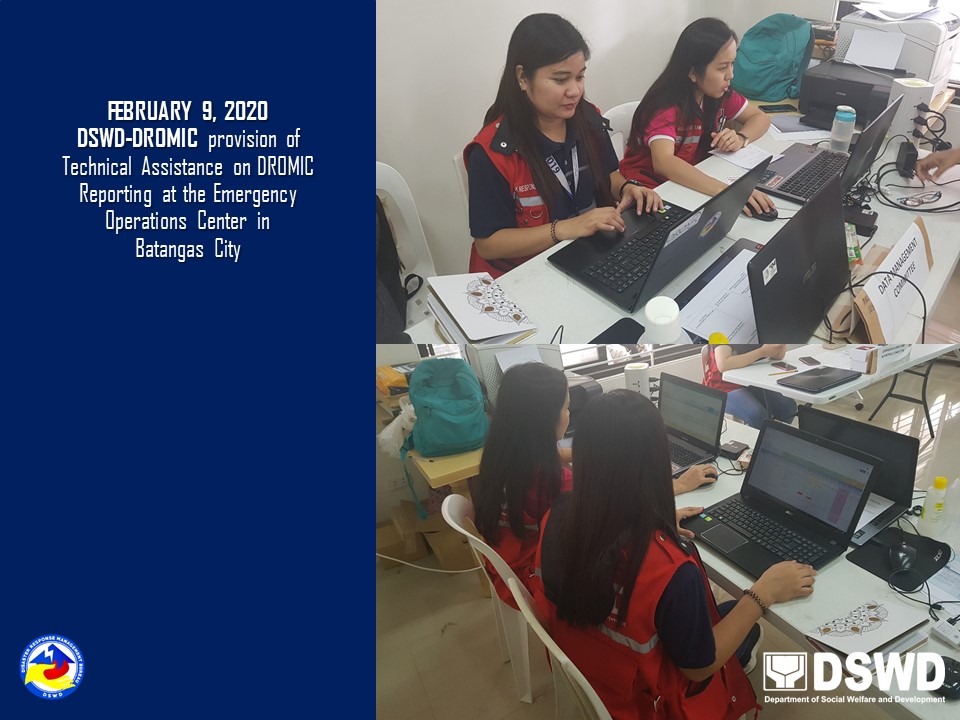 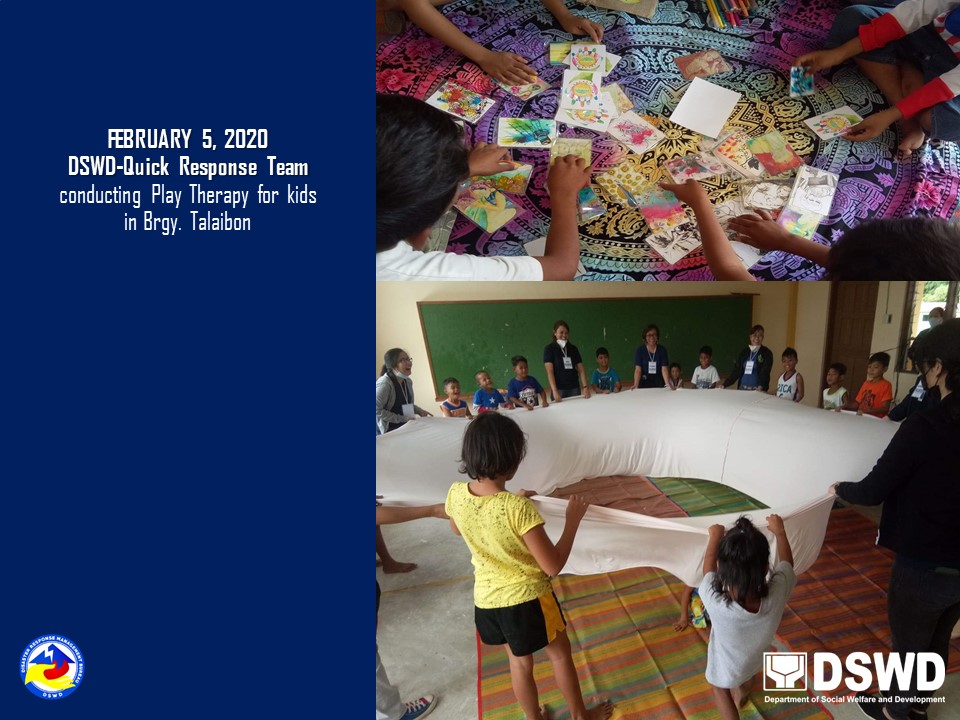 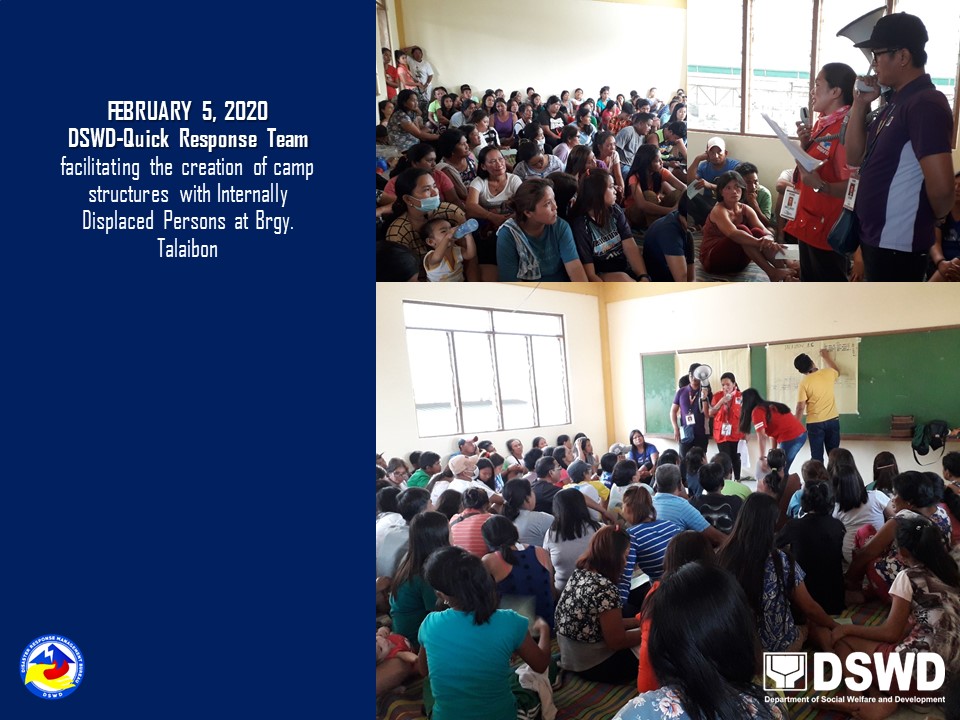 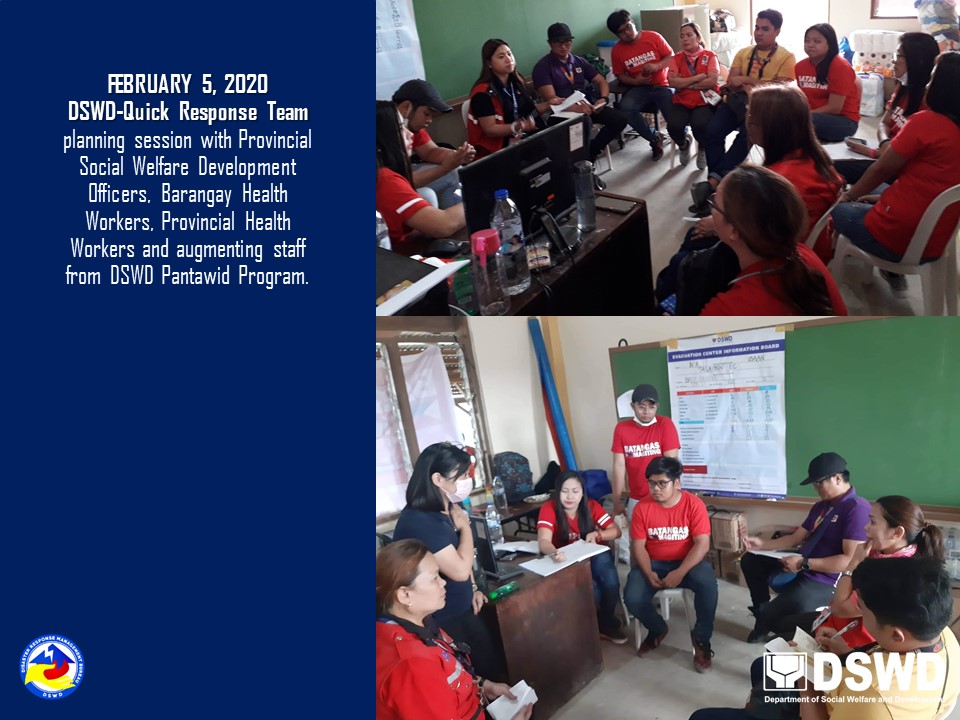 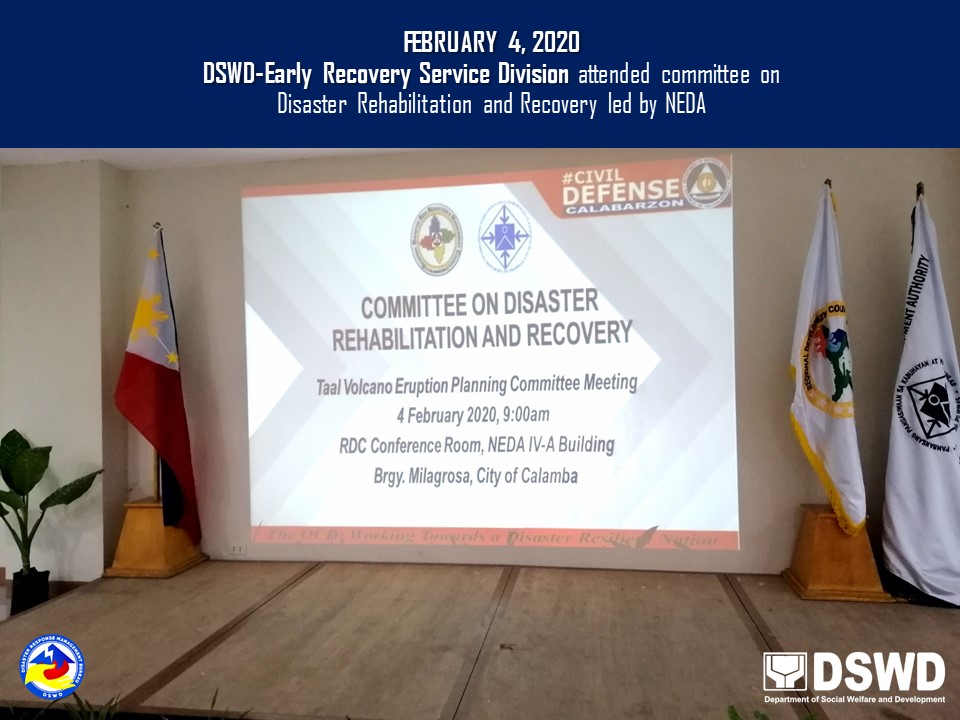 REGION / PROVINCE / MUNICIPALITY REGION / PROVINCE / MUNICIPALITY  NUMBER OF AFFECTED  NUMBER OF AFFECTED  NUMBER OF AFFECTED REGION / PROVINCE / MUNICIPALITY REGION / PROVINCE / MUNICIPALITY  Barangays  Families  Persons GRAND TOTALGRAND TOTAL                      -             151,280           566,038 NCRNCR                      -                 1,599               6,208 Caloocan City**Caloocan City**-51210Makati City**Makati City**-2078Malabon City**Malabon City**-32141Mandaluyong CityMandaluyong City-72273Manila City**Manila City**-210814Marikina City**Marikina City**-15Muntinlupa City**Muntinlupa City**-3671406Navotas**Navotas**-1248Paranaque City**Paranaque City**-123446Taguig City**Taguig City**-5902257Quezon City**Quezon City**-61262San Juan City**San Juan City**-1756Valenzuela City**Valenzuela City**-43212REGION IIIREGION III                      -                      99                  353 BataanBataan                      -                        3                    11 Hermosa**                     -                       3                   11 BulacanBulacan                      -                      14                    44 Baliuag**                     -                       2                   11 Calumpit**                     -                       1                     7 Guiguinto**                     -                       2                     4 Hagonoy**                     -                       1                     4 City of Malolos (capital)**                     -                       7                   14 Plaridel**                     -                       1                     4 Nueva EcijaNueva Ecija                      -                      10                    30 Cabanatuan City**                     -                       3                     5 Cabiao**                     -                       3                     9 Talavera**                     -                       4                   16 PampangaPampanga                      -                      50                  184 Angeles City**                     -                       5                   18 Apalit**                     -                     17                   71 Masantol**                     -                       3                     9 Mexico**                     -                     17                   57 City of San Fernando (capital)**                     -                       2                     5 Santa Ana**                     -                       6                   24 TarlacTarlac                      -                        5                    27 Capas**                     -                       1                     6 Paniqui**                     -                       1                     4 City of Tarlac (capital)**                     -                       3                   17 ZambalesZambales                      -                      17                    57 Iba (capital)**                     -                       3                     9 Olongapo City**                     -                       5                   17 San Felipe**                     -                       4                     9 San Narciso**                     -                       5                   22 CALABARZONCALABARZON                      -             149,582           559,477 BatangasBatangas                      -             108,623           408,853 Agoncillo*                     -                     73                 387 Alitagtag**                     -                1,853              6,178 Balayan**                     -                5,212            18,294 Balete*                     -                   417              1,525 Batangas City (capital)**                     -              11,962            44,562 Bauan**                     -                8,248            31,121 Calaca*                     -                2,265              8,381 Calatagan**                     -                2,402              8,502 Cuenca*                     -                1,095              3,761 Ibaan**                     -                1,863              6,640 Laurel*                     -                1,120              4,669 Lemery*                     -              20,151            93,157 Lian**                     -                   927              3,433 Lipa City***                     -                7,476            31,471 Lobo**                     -                   186                 728 Mabini*                     -                1,182              4,031 Malvar**                     -                7,061            28,799 Mataas Na Kahoy*                     -                1,120              3,988 Nasugbu**                     -                2,540              9,023 Padre Garcia**                     -                   708              3,031 Rosario**                     -                2,895            11,920 San Jose**                     -                2,123              8,386 San Juan                     -                1,429              5,070 San Luis**                     -                5,135            17,833 San Nicolas*                     -                     10                   95 San Pascual**                     -                5,738              2,013 Santa Teresita**                     -                   395              1,282 Santo Tomas**                     -                2,793            11,935 Taal*                     -                   209              1,001 Talisay*                     -                   207                 774 City of Tanauan*                     -                6,889            25,746 Taysan**                     -                   822              3,039 Tuy**                     -                2,117              8,078 CaviteCavite                      -               26,718             96,473 Alfonso**                     -                2,856            10,979 Amadeo**                     -                   881              3,274 Bacoor**                     -                   514              1,849 Carmona                     -                   328              1,253 Dasmariñas**                     -                   691              2,685 General Emilio Aguinaldo**                     -                   128                 489 General Trias**                     -                1,478              5,777 Indang**                     -                   368              1,330 Maragondon**                     -                   376              1,347 Mendez (MENDEZ-NUÑEZ)**                     -                   362              1,335 Naic**                     -                   187                 668 Noveleta                     -                     16                   56 Silang**                     -                   377              1,485 Tagaytay City***                     -                3,421            12,707 Tanza                     -                   151                 636 Ternate**                     -                     28                   99 Trece Martires City (capital)**                     -              14,556            50,504 LagunaLaguna                      -                 8,694             33,143 Alaminos**                     -                   709              2,518 Bay**                     -                   558              2,142 Cabuyao**                     -                   688              3,482 City of Calamba**                     -                5,370            19,608 Cavinti**                     -                     51                 217 Kalayaan**                     -                     24                 103 Los Baños**                     -                   304              1,026 Magdalena**                     -                     46                 172 Majayjay**                     -                     62                 229 Nagcarlan**                     -                   116                 408 Pakil**                     -                     25                   95 Pila**                     -                   154                 551 San Pablo City**                     -                   289              1,426 Santa Cruz (capital)**                     -                   149                 607 City of Santa Rosa**                     -                   136                 504 Siniloan**                     -                     13                   55 QuezonQuezon                      -                 5,037             18,996 Agdangan**                     -                     17                   67 Atimonan**                     -                     13                   66 Calauag**                     -                       1                     4 Candelaria**                     -                   878              3,102 Catanauan**                     -                     37                 134 Dolores**                     -                   620              2,368 General Luna**                     -                     28                 121 Gumaca**                     -                     19                   67 Infanta**                     -                     12                   45 Lopez**                     -                       9                   47 Lucban**                     -                     29                   91 Lucena City (capital)**                     -                   266              1,053 Macalelon**                     -                       4                   18 Mauban**                     -                     44                 170 Mulanay**                     -                     14                   54 Padre Burgos**                     -                     28                   93 Pagbilao**                     -                     90                 355 Panukulan**                     -                     12                   45 Perez**                     -                     12                   31 Pitogo**                     -                     38                 152 Plaridel**                     -                       2                     9 Polillo**                     -                       5                   20 Quezon**                     -                     10                   31 Real**                     -                     15                   51 Sampaloc**                     -                       9                   23 San Antonio**                     -                   673              2,785 Sariaya**                     -                   465              1,670 Tagkawayan**                     -                       7                   32 City of Tayabas**                     -                   123                 522 Tiaong**                     -                1,557              5,770 RizalRizal                      -                    510               2,012 Angono**                     -                     17                   55 City of Antipolo**                     -                   156                 659 Baras**                     -                       2                   10 Binangonan**                     -                     27                 114 Cainta**                     -                     82                 315 Cardona**                     -                       4                   17 Jala-Jala**                     -                     73                 282 Morong**                     -                     17                   55 Pililla**                     -                     27                   93 Rodriguez (Montalban)**                     -                     19                   80 Tanay**                     -                     19                   55 Taytay**                     -                     53                 223 Teresa**                     -                     14                   54 REGION / PROVINCE / MUNICIPALITY REGION / PROVINCE / MUNICIPALITY  NUMBER OF EVACUATION CENTERS (ECs)  NUMBER OF EVACUATION CENTERS (ECs)  NUMBER OF DISPLACED  NUMBER OF DISPLACED  NUMBER OF DISPLACED  NUMBER OF DISPLACED REGION / PROVINCE / MUNICIPALITY REGION / PROVINCE / MUNICIPALITY  NUMBER OF EVACUATION CENTERS (ECs)  NUMBER OF EVACUATION CENTERS (ECs)  INSIDE ECs  INSIDE ECs  INSIDE ECs  INSIDE ECs REGION / PROVINCE / MUNICIPALITY REGION / PROVINCE / MUNICIPALITY  NUMBER OF EVACUATION CENTERS (ECs)  NUMBER OF EVACUATION CENTERS (ECs)  Families  Families  Persons   Persons  REGION / PROVINCE / MUNICIPALITY REGION / PROVINCE / MUNICIPALITY  CUM  NOW  CUM  NOW  CUM  NOW GRAND TOTALGRAND TOTAL734   105   59,111  4,263 222,214   15,295 CALABARZONCALABARZON734   105   59,111  4,263 222,214   15,295 BatangasBatangas592  81   51,926  3,521 194,425   12,582 Agoncillo 1  -----Alitagtag  13   5  1,148  202  3,866  689 Balayan  46 11  4,302  535   14,929  1,730 Balete 3   1  417  113  1,525  454 Batangas City (capital)  45   9  4,214  521   16,663  1,924 Bauan  54   4  5,286 47   20,397  156 Calaca  16  - 2,265 - 8,381 -Calatagan  24   6  1,294  172  4,684  645 Cuenca  13  - 1,095 - 3,761 -Ibaan  28   4  1,275  330  4,670  1,251 Laurel  11   6  1,120  446  4,699  1,530 Lemery 4  -----Lian  13   5  531 65  1,834  216 Lipa City  17  - 2,695 -  10,511 -Mabini 8   1  378 29  1,736  115 Malvar  12  - 1,418 - 5,400 -Mataas Na Kahoy 9   1  745 40  2,607  144 Nasugbu  21   2  2,281 39  8,142  154 Padre Garcia  11   1  708 35  3,031  116 Rosario  33   1  1,220 31  4,840  104 San Jose  19   2  1,154   7  4,810 35 San Juan  10   1  333 24  1,176 71 San Luis  27 10  4,077  428   14,340  1,593 San Nicolas 2  -----San Pascual  39   3  3,024 81   10,448  275 Santa Teresita 4   1  318 51  1,070  196 Santo Tomas  14  - 2,769 -  11,815 -Taal 2  -----Talisay 2   2  207  206  774  756 City of Tanauan  57  - 6,561 -  24,505 -Taysan  11   1  264 43  1,004  180 Tuy  23   4  827 76  2,807  248 CaviteCavite115  15  6,082  440   23,543  1,577 Alfonso  14  - 1,728 - 7,056 -Amadeo 2  - 400 - 1,540 -Dasmariñas  11  - 394 - 1,445 -General Emilio Aguinaldo 2   1 90 33  369  121 General Trias  17   8  486  202  1,933  734 Indang 1  -26 -77 -Maragondon 9   2  301 29  1,062  105 Mendez (MENDEZ-NUÑEZ)  10  - 131 - 500 -Naic 1   1 49 17  177 68 Noveleta 1  -16 -56 -Silang 7   2 80 34  245  101 Tagaytay City  36   1  2,202  125  8,348  448 Tanza 3  - 151 - 636 -Ternate 1  -28 -99 -LagunaLaguna  16 6  877  161  3,369  587 Alaminos 1  -18 -63 -Bay 1   1 53 18  193  110 Cabuyao 1  -40 - 247 -City of Calamba  10   4  628  132  2,215  438 San Pablo City 1  - 109 - 526 -Santa Cruz (capital) 1  -18 -86 -City of Santa Rosa 1   1 11 11 39 39 QuezonQuezon  11 3  226  141  877  549 Dolores 6   2  182  137  695  525 Lucena City (capital) 1  -21 -88 -San Antonio 4   1 23   4 94 24 REGION / PROVINCE / MUNICIPALITY REGION / PROVINCE / MUNICIPALITY  NUMBER OF DISPLACED  NUMBER OF DISPLACED  NUMBER OF DISPLACED  NUMBER OF DISPLACED REGION / PROVINCE / MUNICIPALITY REGION / PROVINCE / MUNICIPALITY  OUTSIDE ECs  OUTSIDE ECs  OUTSIDE ECs  OUTSIDE ECs REGION / PROVINCE / MUNICIPALITY REGION / PROVINCE / MUNICIPALITY  Families  Families  Persons  Persons REGION / PROVINCE / MUNICIPALITY REGION / PROVINCE / MUNICIPALITY  CUM  NOW  CUM  NOW GRAND TOTALGRAND TOTAL71,982 53,919 268,184 199,247 NCRNCR1,599 1,599 6,208 6,208 Caloocan CityCaloocan City5151210210Makati CityMakati City20207878Malabon CityMalabon City3232141141Mandaluyong CityMandaluyong City7272273273Manila CityManila City210210814814Marikina cityMarikina city1155Muntinlupa CityMuntinlupa City36736714061406NavotasNavotas12124848Paranaque CityParanaque City123123446446Taguig CityTaguig City59059022572257Quezon CityQuezon City6161262262San Juan CitySan Juan City17175656Valenzuela CityValenzuela City4343212212REGION IIIREGION III 99  99  353  353 BataanBataan 3  3  11  11 Hermosa 3  3  11  11 BulacanBulacan 14  14  44  44 Baliuag 2  2  11  11 Calumpit 1  1  7  7 Guiguinto 2  2  4  4 Hagonoy 1  1  4  4 City of Malolos (capital) 7  7  14  14 Plaridel 1  1  4  4 Nueva EcijaNueva Ecija 10  10  30  30 Cabanatuan City 3  3  5  5 Cabiao 3  3  9  9 Talavera 4  4  16  16 PampangaPampanga 50  50  184  184 Angeles City 5  5  18  18 Apalit 17  17  71  71 Masantol 3  3  9  9 Mexico 17  17  57  57 City of San Fernando (capital) 2  2  5  5 Santa Ana 6  6  24  24 TarlacTarlac 5  5  27  27 Capas 1  1  6  6 Paniqui 1  1  4  4 City of Tarlac (capital) 3  3  17  17 ZambalesZambales 17  17  57  57 Iba (capital) 3  3  9  9 Olongapo City 5  5  17  17 San Felipe 4  4  9  9 San Narciso 5  5  22  22 CALABARZONCALABARZON70,284 52,221 261,623 192,686 BatangasBatangas36,537 24,507 138,936 92,432 Alitagtag 705  705 2,312 2,312 Balayan 910  882 3,365 3,322 Batangas City (capital)7,748 6,049 27,899 21,779 Bauan2,962 1,269 10,724 4,449 Calatagan1,064  561 3,818 1,812 Ibaan 607  607 2,035 2,035 Lian 406  116 1,665  465 Lipa City4,781 4,781 20,960 20,960 Lobo 186  129  728  405 Mabini 804  340 2,295 1,125 Malvar5,643 1,508 23,399 6,173 Mataas Na Kahoy 375  375 1,391 1,391 Nasugbu 259  259  881  881 Rosario1,675 1,675 7,080 7,080 San Jose 969  498 3,576 1,982 San Juan1,096  263 3,894  933 San Luis1,223 1,185 3,995 3,792 San Pascual2,847 2,432 10,040 8,552 Santa Teresita 77  77  212  212 Santo Tomas 24  -  120  - City of Tanauan 328  302 1,241 1,160 Taysan 558  147 2,035  459 Tuy1,290  347 5,271 1,153 CaviteCavite20,636 18,736 72,930 65,711 Alfonso1,128  430 3,923 1,510 Amadeo 481  315 1,734  946 Bacoor 514  432 1,849 1,572 Carmona 328  328 1,253 1,253 Dasmariñas 297  297 1,240 1,240 General Emilio Aguinaldo 38  38  120  120 General Trias 992  502 3,844 1,801 Indang 342  161 1,253  555 Maragondon 75  64  285  240 Mendez (MENDEZ-NUÑEZ) 231  231  835  835 Naic 138  138  491  491 Silang 297  297 1,240 1,240 Tagaytay City1,219  947 4,359 3,404 Trece Martires City (capital)14,556 14,556 50,504 50,504 LagunaLaguna7,773 4,502 29,561 17,608 Alaminos 691  140 2,455  517 Bay 468  117 1,756  412 Cabuyao 648  648 3,235 3,235 City of Calamba4,742 2,636 17,393 9,858 Cavinti 51  8  217  32 Kalayaan 24  24  103  103 Los Baños 304  304 1,026 1,026 Magdalena 46  34  172  127 Majayjay 62  62  229  229 Nagcarlan 116  116  408  408 Pakil 18  18  75  75 Pila 154  154  551  551 San Pablo City 180  51  900  306 Santa Cruz (capital) 131  52  521  209 City of Santa Rosa 125  125  465  465 Siniloan 13  13  55  55 QuezonQuezon4,828 3,966 18,184 14,923 Agdangan 17  17  67  67 Atimonan 13  13  66  66 Calauag 1  1  4  4 Candelaria 878  842 3,102 2,929 Catanauan 37  37  134  134 Dolores 455  14 1,738  46 General Luna 28  28  121  121 Gumaca 19  19  67  67 Infanta 12  12  45  45 Lopez 9  9  47  47 Lucban 29  29  91  91 Lucena City (capital) 245  192  965  803 Macalelon 4  4  18  18 Mauban 44  44  170  170 Mulanay 14  14  54  54 Padre Burgos 28  28  93  93 Pagbilao 90  90  355  355 Panukulan 12  12  45  45 Perez 12  12  31  31 Pitogo 38  38  152  152 Plaridel 2  2  9  9 Polillo 5  5  20  20 Quezon 10  10  31  31 Real 15  11  51  41 Sampaloc 9  9  23  23 San Antonio 650  650 2,691 2,691 Sariaya 465  465 1,670 1,670 Tagkawayan 7  7  32  32 City of Tayabas 123  123  522  522 Tiaong1,557 1,229 5,770 4,546 RizalRizal 510  510 2,012 2,012 Angono 17  17  55  55 City of Antipolo 156  156  659  659 Baras 2  2  10  10 Binangonan 27  27  114  114 Cainta 82  82  315  315 Cardona 4  4  17  17 Jala-Jala 73  73  282  282 Morong 17  17  55  55 Pililla 27  27  93  93 Rodriguez (Montalban) 19  19  80  80 Tanay 19  19  55  55 Taytay 53  53  223  223 Teresa 14  14  54  54 REGION / PROVINCE / MUNICIPALITY REGION / PROVINCE / MUNICIPALITY NO. OF DAMAGED HOUSES NO. OF DAMAGED HOUSES NO. OF DAMAGED HOUSES REGION / PROVINCE / MUNICIPALITY REGION / PROVINCE / MUNICIPALITY  Total  Totally  Partially GRAND TOTALGRAND TOTAL3,813  799 3,014 CALABARZONCALABARZON3,813  799 3,014 BatangasBatangas3,813  799 3,014 Laurel 537  136  401 Lemery1,505  471 1,034 Talisay 21  14  7 City of Tanauan1,750  178 1,572 REGION / PROVINCE / MUNICIPALITY REGION / PROVINCE / MUNICIPALITY  COST OF ASSISTANCE  COST OF ASSISTANCE  COST OF ASSISTANCE  COST OF ASSISTANCE  COST OF ASSISTANCE REGION / PROVINCE / MUNICIPALITY REGION / PROVINCE / MUNICIPALITY  DSWD  LGU  NGOs  OTHERS  GRAND TOTAL GRAND TOTALGRAND TOTAL14,053,800.04 - - - 14,053,800.04 NCRNCR 233,026.12 - - -  233,026.12 Caloocan CityCaloocan City 4,916.70 - - -  4,916.70 Makati CityMakati City 22,697.80 - - -  22,697.80 Malabon CityMalabon City 2,269.78 - - -  2,269.78 Manila CityManila City 115,001.03 - - -  115,001.03 Marikina cityMarikina city 1,134.89 - - -  1,134.89 Muntinlupa CityMuntinlupa City 2,269.78 - - -  2,269.78 Quezon CityQuezon City 67,335.65 - - -  67,335.65 San Juan CitySan Juan City 17,400.49 - - -  17,400.49 CALABARZONCALABARZON13,820,773.92 - - - 13,820,773.92 BatangasBatangas10,944,163.24 - - - 10,944,163.24 Agoncillo64,113.80  -  -  - 64,113.80 Balayan981,695.42  -  -  - 981,695.42 Balete301,712.00  -  -  - 301,712.00 Batangas City (capital) 1,538,207.86  -  -  -  1,538,207.86 Bauan 1,048,449.20  -  -  -  1,048,449.20 Calaca192,341.40  -  -  - 192,341.40 Calatagan161,038.78  -  -  - 161,038.78 Cuenca150,856.00  -  -  - 150,856.00 Laurel82,216.52  -  -  - 82,216.52 Lipa City 1,306,022.14  -  -  -  1,306,022.14 Mabini61,850.96  -  -  - 61,850.96 Malvar36,428.40  -  -  - 36,428.40 Mataas Na Kahoy167,056.00  -  -  - 167,056.00 Nasugbu95,416.42  -  -  - 95,416.42 Rosario76,550.96  -  -  - 76,550.96 San Jose130,113.30  -  -  - 130,113.30 San Juan156,890.24  -  -  - 156,890.24 San Luis 1,510,522.48  -  -  -  1,510,522.48 San Pascual521,584.62  -  -  - 521,584.62 Santa Teresita94,285.00  -  -  - 94,285.00 Santo Tomas 1,238,386.50  -  -  -  1,238,386.50 Taal673,389.50  -  -  - 673,389.50 City of Tanauan283,002.00  -  -  - 283,002.00 Tuy72,033.74  -  -  - 72,033.74 CaviteCavite 833,157.58 - - -  833,157.58 Alfonso325,848.96  -  -  - 325,848.96 Amadeo98,056.40  -  -  - 98,056.40 General Emilio Aguinaldo48,273.92  -  -  - 48,273.92 Indang16,670.50  -  -  - 16,670.50 Maragondon206,108.00  -  -  - 206,108.00 Naic25,005.75  -  -  - 25,005.75 Tagaytay City101,827.80  -  -  - 101,827.80 Ternate11,366.25  -  -  - 11,366.25 LagunaLaguna 728,901.90 - - -  728,901.90 Bay274,361.84  -  -  - 274,361.84 Cabuyao201,392.76  -  -  - 201,392.76 San Pablo City253,147.30  -  -  - 253,147.30 QuezonQuezon1,314,551.20 - - - 1,314,551.20 Candelaria378,875.00  -  -  - 378,875.00 San Antonio873,825.24  -  -  - 873,825.24 Tiaong61,850.96  -  -  - 61,850.96 DATESITUATIONS / ACTIONS UNDERTAKEN12 February 2020The Disaster Response Management Bureau (DRMB) is on BLUE Alert Status and is closely coordinating with DSWD-FO CALABARZON and other DSWD Field Offices for significant disaster response updates.Continuous deployment of DRMB Personnel in Batangas.DATESITUATIONS / ACTIONS UNDERTAKEN01 February 2020DSWD-FO I Team 2 assisted in the direct distribution of donations to Internally Displaced Persons (IDPs) in their respective areas of assignment. Likewise, assisted in the proper recording and monitoring on the progress of the IDPs as well as the food and non-food donations in the evacuation centers.Social preparation was provided to the IDPs in Pooc Brgy. Hall who returned to their residences.DSWD-FO I team conducted dialogue with the Camp Manager of Canda Elementary School regarding the strategies/appropriate mechanisms in transferring IDPs to potential ECs.One (1) responder from DSWD-FO I team 2 in Dalig Elementary School assisted in transferring the IDPs from Canda Elementary School to Balayan Senior High School, Canda, Balayan, Batangas in preparation for the classes to resume on 03 February 2020.The team visited and monitored Lucban National High School, Balayan, Batangas where displaced population were already returned home. Per report, there were volunteers who do the cleaning and fixing of the school rooms in preparation for the classes to resume on 03 February 2020.Psychosocial Support Processing (PSP) was also conducted to the IDPs inside evacuation center in Canda Elementary School.Close coordination with the Regional Disaster Risk Reduction and Management Council 1 (RDRRMC1) through the Office of Civil Defense Region 1 (OCD R1) is continuously conducted for any significant updates.DATESITUATIONS / ACTIONS UNDERTAKEN12 February 2020Two (2) QRT members on duty are deployed at San Fernando Airbase, Lipa City to continue the inventory of food and non-food items and also determine priority goods for dispatch.Facilitated the request of Balete, Batangas for tents intended for IDPs and coordinated with the PSWDO for the sleeping kits.11 February 2020Continuous coordination with LSWDOs on the validation of the status of ECs, number of affected families, cost of assistance, and number of totally and partially damaged houses per affected LGUs.Continuous updating of DROMIC Report with the following sources of information:Submitted reports of LGUs through electronic mail, phone call and text messagesActual report submitted by the camp managers from DSWD-FOs I, II and III, and Central Office deployed in the ECsConfirmation and validation by the assigned QRT staff on dutyReport reconciliation between FO DROMIC QRT report and CO DRMB report10 February 2020Coordinated with OCD with regard to the hauling of rice to NROC.Continuous validation of the status of IDPs inside and outside ECs with the following concerns:Movement of IDPs to other ECsNumber of affected familiesNumber of totally and partially damaged housesAssessment food and non-food needs of IDPs09 February 2020Continued coordination with LSWDOs on the validation of updated status of ECs, number of affected families, cost of assistance and number of totally and partially damaged houses per affected LGUs.08 February 2020Continued coordination with LSWDOs on the validation of the updated IDPs status report and number of totally and partially damaged houses per affected LGUs.Coordinated with LGUs of San Nicolas and Laurel for the outreach program and medical mission by Widus Foundation, Inc. and Foundation of Our Lady of Peace Mission, Inc. on 13 February 2020.Recommended to concerned LGUs the possible closure of ECs in Bauan and Calatagan.07 February 2020Cash assistance was provided to 921 affected families from LGU Balayan with a total amount of ₱2,763,000.00.Facilitated the issuance of 5,000 DAFAC forms for Agoncillo and 2,000 DAFAC forms for Lemery.Facilitated the vehicle request of Foundation of Our Lady of Peace Mission, Inc.Facilitated the request for vehicle from AFP-OCD to haul 1,366 packs of rice in GMA Warehouse for distribution to San Luis and Mataas na Kahoy on 08 February 2020.Responded to letters requesting fund augmentation and family food packs from APEC Partylist.One staff assisted the CSWDO Batangas City for distribution of the remaining 800 family food packs to families outside evacuation center.04 February 2020Facilitated the hauling of 21 sacks of rice to GMA Warehouse.Transferred 1 family with 5 individuals to Morong, Rizal which was also coordinated with MSWDO Morong as part of their monitoring.Released 60 FFPs and 20 boxes of sleeping kits to Malvar, Batangas.Released assorted goods to Laurel, Batangas.Sorted out 614 DAFAC Forms from LGU of Balayan, Bauan, and Calatagan, Batangas. It was observed that some forms are not completely filled-up especially on the name ECs, LGU, and signature of Brgy. Captain/ Social Worker.DRMD conducted assessment and possible establishment of Tent City in Malainin and Talaibon.01 February 2020There is a total of 61 ECs with established Community Kitchen/ Cooking Counters in the following municipalities: Balayan, Lian, Nasugbu, Tuy, Bauan, Mabini, San Luis, San Pascual, Alitagtag, Sto. Tomas, Padre Garcia, Rosario and Batangas City.DATESITUATIONS / ACTIONS UNDERTAKEN29 January 2020Convened the 1st Regional Response Cluster meeting for Taal Volcano Phreatic Eruption last Jan. 16, 2020. The following were the agreements:OCD, DSWD and DPWH to conduct Ocular Inspection of Regional Evacuation Centers as possible evacuation centers of affected families of the Taal Volcanic Eruption. Other agencies are welcome to join the ocular inspection.LGUs to inform their LCEs and concerned officials of this development.Response Cluster Members to provide primary and alternate names of contact persons and contact details for continuity of instructions/ information.For DepEd, to submit updates to the RDRRMC3.For DTI, request for price and supply monitoring report re N95 masks.DSWD-FO III provided the following augmentation to IV-A:3,000 Family Food Packs (Jan. 13, 2020) and additional 1000 FFPs (Jan. 16, 2020) amounting to Php 1,452,717.0042 Boxes of Smoked Fish and 166 Boxes of Arrozcaldo (ready to eat food from DOST region III)10 boxes of drinking water (Released on January 17, 2020)1,000 Sleeping Kit (Php 750,750 Cost)1,000 Malong (Php 250,000 Cost)Deployed has 3 teams with 10 members each trained on Camp Coordination and Camp Management, Mental Health and Psychosocial Support and Incident Command System.Continuous monitoring of IDPs from Region 4a who sought refuge to their relatives/friends in the Central Luzon region.Repacking of relief items for stockpiling.DATESITUATIONS / ACTIONS UNDERTAKEN31 January 2020A total of ₱233,026.12 worth of assistance; of which, 208 family food packs worth ₱78,445.12 and 204 sleeping kits worth ₱ 154,581.00, were provided by DSWD-FO NCR to the walk-in IDPs from Batangas who evacuated in Makati City. DSWD-FO NCR deployed 11 staff at Malvar National High School Evacuation Center for augmentation SupportA total of ₱ 217,134.19 worth of assistance was provided by DSWD-FO NCR to the walk-in IDPs from Batangas who evacuated in Metro Manila, breakdown as follows: 196 family food packs amounting to ₱ 73,919.44 and 189 sleeping kits amounting to ₱143,214.75 to the walk-in IDPs from Batangas who evacuated in Metro Manila.DSWD-FO NCR is continuously coordinating with the LGUs particularly Malabon, Parañaque, Taguig, Muntinlupa, Valenzuela, and Makati City for any augmentation assistance needed for the IDPs.DATESITUATIONS / ACTIONS UNDERTAKEN28 January 2020The augmenting personnel were deployed and was able to accomplish the following tasks:Conduct courtesy call to the Local Governments of Nasugbu and CalataganAccount the IDPsConduct Camp Activities for the IDPsInterview the displaces familiesAssist the evacuees who are either transferring or going back to their housesProvided feedback to CO and CALABARZON in terms of Data Tracking MonitoringDSWD-FO CAR augmented assistance to DSWD-FO CALABARZON with a total amount of ₱1,760,275.00 breakdown as follows: 1,490 Family Food Packs amounting to ₱536,4500.00; 2,000 Pieces Malong amounting to ₱ 500,000.00; 500 Sleeping Kits amounting to ₱ 378,875.00 and 150 Family Kits amounting to ₱ 345,000.00